ОТЧЕТ28 октября 2021 года  преподаватели кафедра МПИ и ПИ  приняли участие в международной  научно- практической  конференции  «ТЕОРИЯ МАШИН и РАБОЧИХ ПРОЦЕССОВ» посвященная  30—летию независимости Кыргызской республики и 80-летию ученого-механика, изобретателя Басова С.А.С докладами выступили:Садиева А.Э., Душенова М.А. – « Синтез многоподвижных механизмов с линейными гидравличесами приводами»Садиева, Тилемишова Н.Т., Халмуратов Р.С. – « Особенности установки для фильтрования и прессования в производстве национального напитка бозо. Тилемишова Н.Т.- «Бозо улуттук суусундугун ондуруу учун сузуп алуу орнотмонунун  негизки параметрлерин эсеп алуу методологиясцы.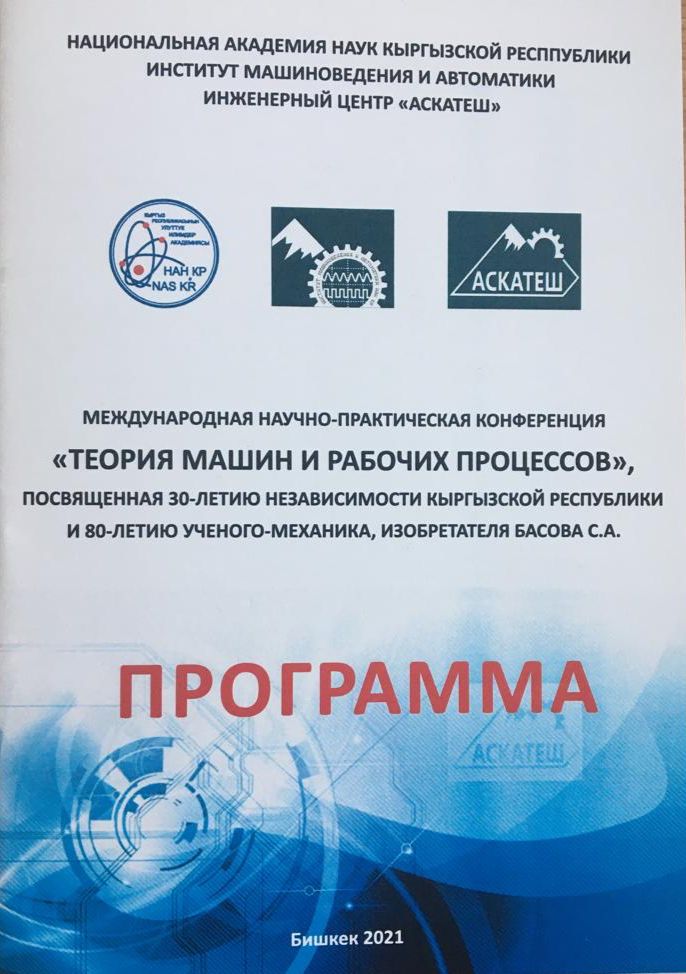 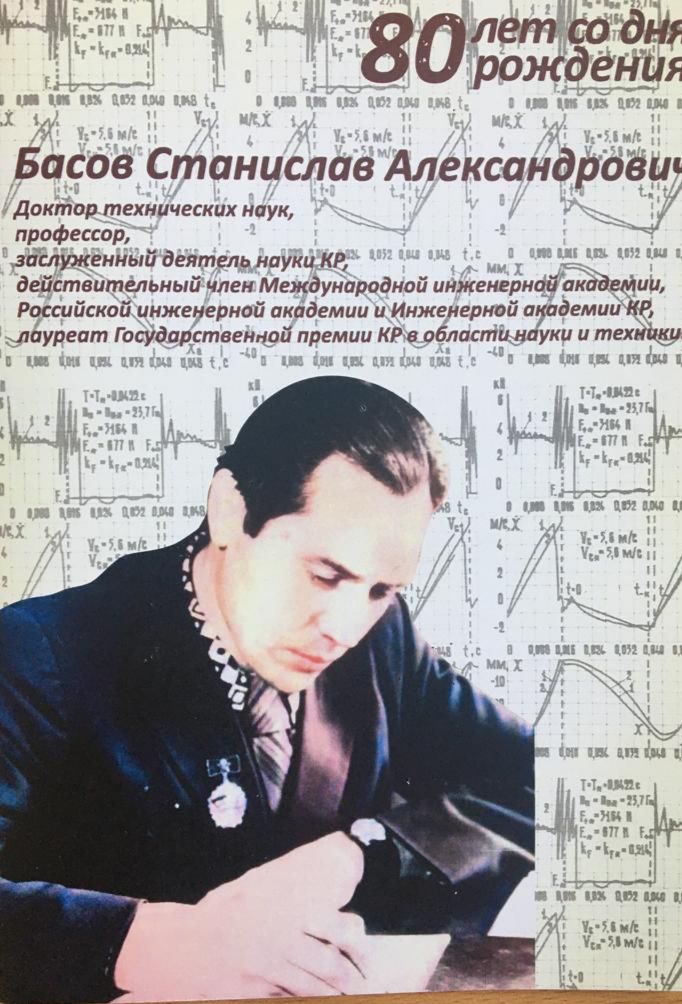 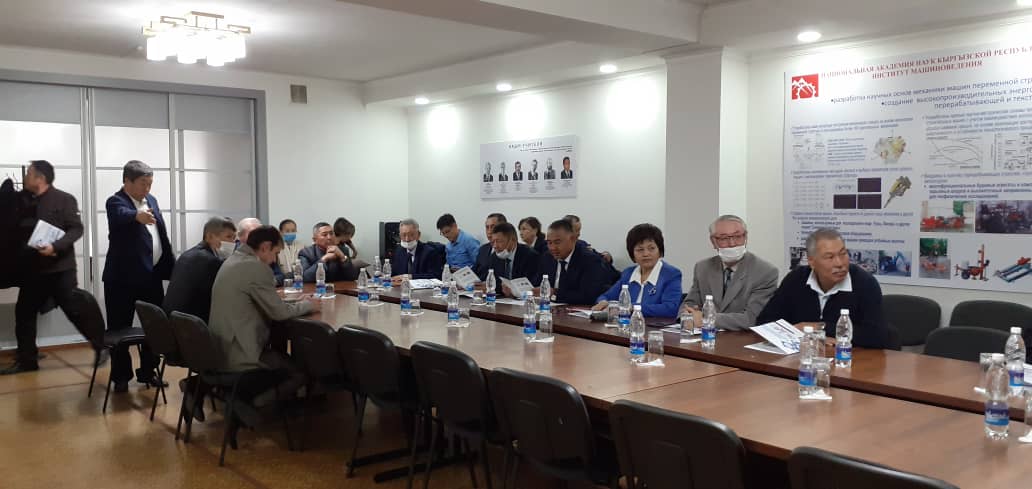 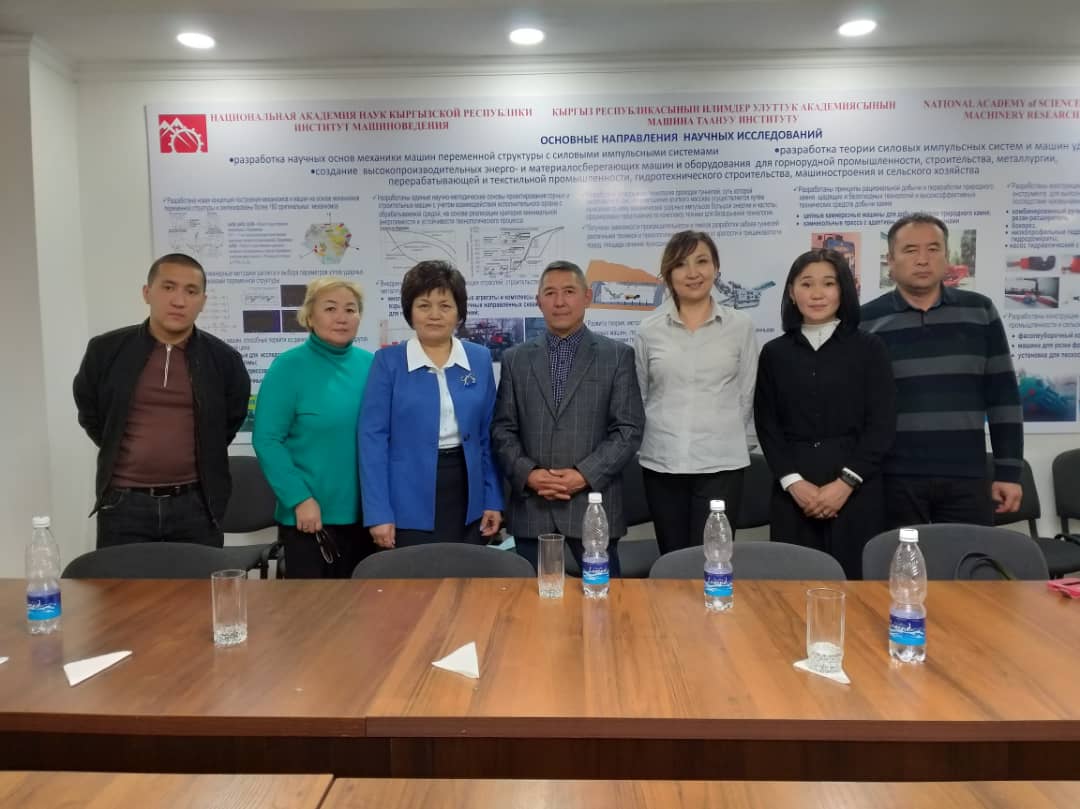 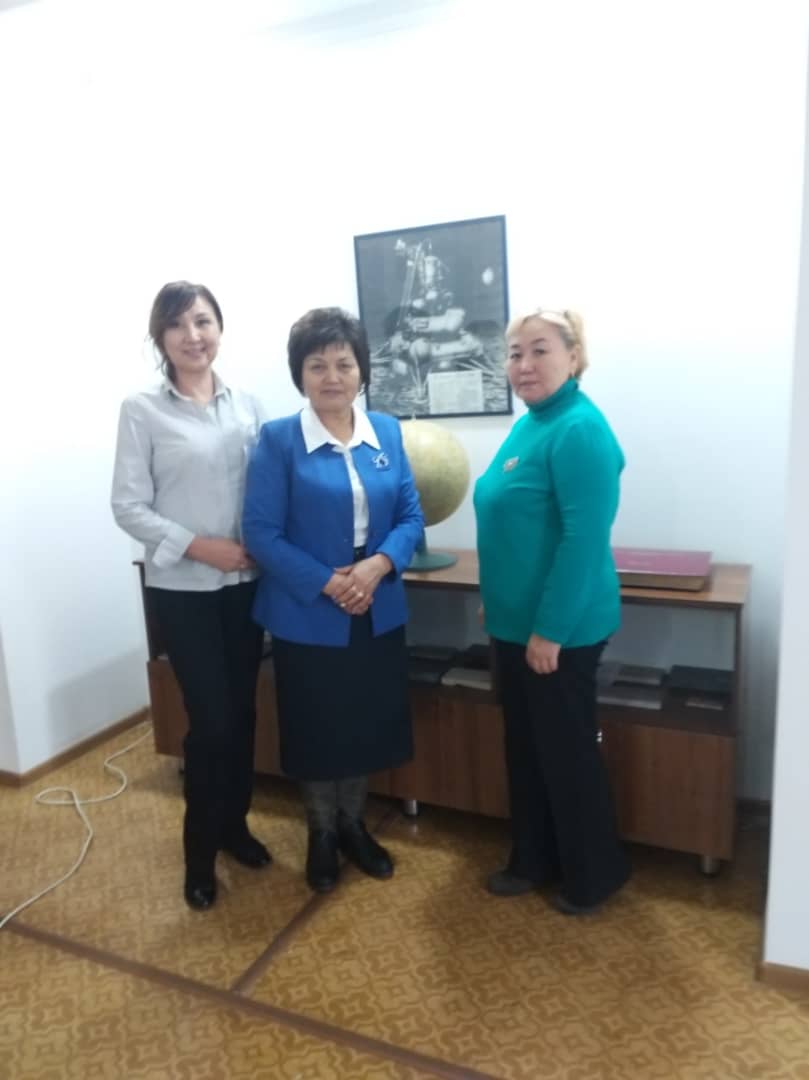 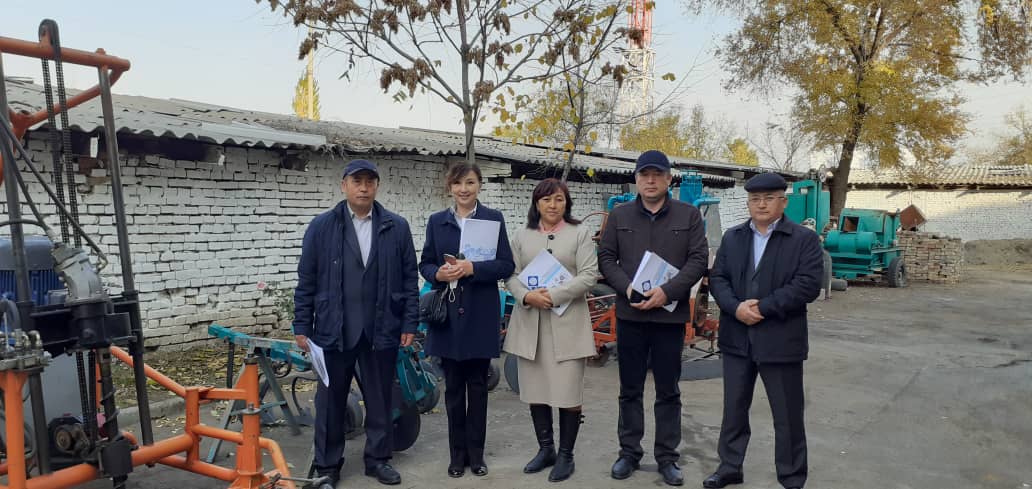 